О предварительном одобрении проекта решения о внесении изменений в Устав сельского поселения Балыкла муниципального района Камышлинский Самарской области и вынесении проекта на публичные слушанияВ соответствии со статьями 28 и 44 Федерального закона от 06.10.2003№ 131-ФЗ «Об общих принципах организации местного самоуправления в Российской Федерации», Собрание представителей сельского поселения Балыкла муниципального района Камышлинский Самарской области РЕШИЛО:Предварительно одобрить проект решения Собрания представителей сельского поселения Балыкла муниципального района Камышлинский Самарской области «О внесении изменений в Устав сельского поселения Балыкла муниципального района Камышлинский Самарской области» (приложение к настоящему решению).В целях обсуждения проекта решения Собрания представителей сельского поселения Балыкла муниципального района Камышлинский Самарской области «О внесении изменений в Устав сельского поселения Балыкла муниципального района Камышлинский Самарской области» провести на территории сельского поселения Балыкла муниципального района Камышлинский Самарской области публичные слушания в соответствии с Порядком организации и проведения публичных слушаний в сельском поселении Балыкла муниципального района Камышлинский Самарской области, утвержденным решением Собрания представителей сельского поселения Балыкла муниципального района Камышлинский Самарской области от 03.03.2010 № 4.Срок проведения публичных слушаний составляет 20 (двадцать) дней с «26»августа 2014 года по «14»сентября 2014 года.Обсуждение проекта решения Собрания представителей сельского поселения Балыкла муниципального района Камышлинский Самарской области «О внесении изменений в Устав сельского поселения Балыкла муниципального района Камышлинский Самарской области», а также учет представленных жителями поселения и иными заинтересованными лицами замечаний и предложений по проекту решения Собрания представителей сельского поселения Балыкла муниципального района Камышлинский Самарской области «О внесении изменений в Устав сельского поселения Балыкла муниципального района Камышлинский Самарской области» осуществляется в соответствии с Порядком организации и проведения публичных слушаний в сельском поселении Балыкла муниципального района Камышлинский Самарской области, утвержденным решением Собрания представителей сельского поселения Балыкла муниципального района Камышлинский Самарской области от 03.03.2010 № 4.Органом, уполномоченным на организацию и проведение публичных слушаний в соответствии с настоящим решением, является Собрание представителей сельского поселения Балыкла муниципального района Камышлинский Самарской области.Место проведения публичных слушаний (место ведения протокола публичных слушаний) – 446975, Самарская область, Камышлинский район,село Старая Балыкла, ул. Центральная, д.24.Мероприятие по информированию жителей поселения по вопросу обсуждения проекта решения Собрания представителей сельского поселения Балыкла муниципального района Камышлинский Самарской области «О внесении изменений в Устав сельского поселения Балыкла муниципального района Камышлинский Самарской области»  состоится «02»сентября 2014 года в 19.00 часов по адресу: 446975, Самарская область, Камышлинский район,село Старая Балыкла, ул. Центральная, д.24.Назначить лицом, ответственным за ведение протокола публичных слушаний и протокола мероприятия по информированию жителей сельского поселения Балыкла муниципального района Камышлинский по вопросу публичных слушаний, Главу сельского поселения Р.М. Юсупова.        9.	Принятие замечаний и предложений по вопросам публичных слушаний, поступивших от жителей поселения и иных заинтересованных лиц, осуществляется по адресу, указанному в пункте 6 настоящего решения, в рабочие дни с 10 часов до 19 часов, в субботу с 12 до 17 часов. Письменные замечания и предложения подлежат приобщению к протоколу публичных слушаний.10. Прием замечаний и предложений по вопросу публичных слушаний оканчивается«11»сентября 2014 года.11. Опубликовать настоящее решение, проект решения Собрания представителей сельского поселения Балыкла муниципального района Камышлинский Самарской области «О внесении изменений в Устав сельского поселения Балыкла муниципального района Камышлинский Самарской области» (приложение к настоящему решению) в газете «Камышлинские известия».12. Настоящее решение вступает в силу со дня его официального опубликования.Глава сельского поселения Балыкламуниципального района КамышлинскийСамарской области                                              Р.М. Юсупов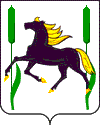 СОБРАНИЕ ПРЕДСТАВИТЕЛЕЙСЕЛЬСКОГО ПОСЕЛЕНИЯ БАЛЫКЛАМУНИЦИПАЛЬНОГО РАЙОНА КАМЫШЛИНСКИЙ 
САМАРСКОЙ ОБЛАСТИРЕШЕНИЕ14.08.2014г. № 14